Flowchart	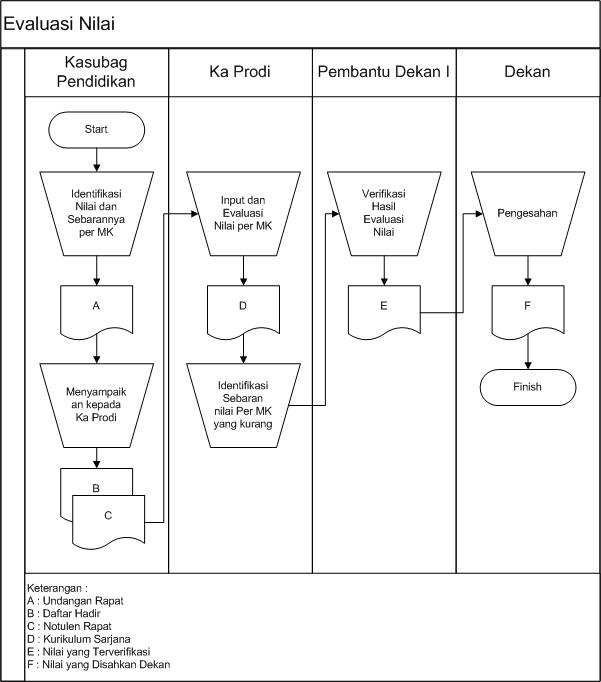 TujuanMenjadi acuan terlaksananya evaluasi nilai per UK, per blok, per MK, satuan kompetensi dengan baikRuang LingkupPerbandingan nilai  mahasiswa yang lulus dan tidak lulus dalam satu angkatan. Capaian nilai dan stadar kompetensi mahasiswaReferensiBuku Pedoman Program Studi Pendidikan  Tahun  Akademik  2012-2013ISO 9001 : 2008 Pasal 8.4ISO 9001 : 2008 Pasal 8.5Definisi/Penjelasan UmumKegiatan evaluasi nilai adalah suatu kegiatan yang melihat nilai kelulusan dalam suatu angkatan, perbandingan nilai antar angkatan.Rekaman MutuUndangan, daftar hadir, notulen rapat, nilai yang diverifikasi, nilai yg disahkan DekanSasaran KinerjaEvaluasi nilai menjadi acuan dalam perbaikan PBM NO.AKTIVITASPELAKSANAPENANGGUNG JAWABREKAMAN MUTUMengidentifikasi nilai dan sebarannya per MKKasubag pendidikanKabag TUUndangan rapatMenyampaikan nilai dan sebarannya per MK kepada Ka ProdiKasubag pendidikanKabag TUDaftar hadir, notulen rapatMasukan dan evalusi nilai per MK pada semester sebelumnyaKa prodiPDlnotulen rapatIdentifikasi sebaran nilai per MK yang kurang Ka ProdiPDlnotulen rapatVerifikasi hasil evaluasi nilaiPembantu Dekan 1Dekan Nilai yang sudah terverifikasiPengesahan nilaiDekanDekanNilai yang telah  di sahkan dekan